О безопасной эксплуатации потенциально опасных объектов на строительных объектах Могилевского района Могилевской областиВ рамках участия в составе мобильных групп Могилевского районного исполнительного комитета по оказанию методической и практической помощи в обеспечении соблюдения законодательства в области промышленной безопасности, ведущим государственным инспектором отдела надзора Могилевского областного управления Госпромнадзора Барановым Аркадием Владимировичем в октябре 2023 года  проведено обследование состояния промышленной безопасности в части организации и обеспечения условий безопасной эксплуатации потенциально опасных объектов на строительных объектах:Строительный объект: «Многоквартирный жилой дом по ГП 12 в агрогородке Полыковичи Могилевского района, и инженерно-транспортная инфраструктура к нему». Жилой дом, благоустройство, внутриплощадочная инженерная инфраструктура. ОАО «Промжилстрой»;Строительный объект: «Многоквартирный жилой дом по ГП 14 в агрогородке Полыковичи Могилевского района, и инженерно-транспортная инфраструктура к нему». Жилой дом, благоустройство, внутриплощадочная инженерная инфраструктура (1-я очередь строительства). ОАО «Строительный трест № 12»;Строительный объект: «Строительство МТК на 600 коров дойного стада вблизи деревни Сеньково Могилевского района». СДП «Авангард». Филиал «Строительно-монтажный поезд № 761 на станции Могилев» «Дорстроймонтажтрест»;Строительный объект: «Строительство МТК на 600 коров дойного стада вблизи деревни Севостьяновичи Могилевского района», ОАО «Тишовка». ГУК ДСП «Белыничская ПМК-241»;Строительный объект: «Капитальный ремонт здания общежития № 6 по улице Легендарной в агрогородке Буйничи Могилевского района»;Строительный объект: «Строительство МТК на 600 коров дойного стада вблизи деревни Макаренцы Могилевского района», ОАО «Могилевский ленок», ГУК ДСП «ПМК-284»; по вопросам обеспечения условий безопасной эксплуатации грузоподъемных кранов. В ходе мероприятия по обследованию потенциально опасных объектов – грузоподъемных кранов ведущим государственным инспектором отдела надзора Могилевского областного управления Госпромнадзора была дана оценка соблюдения требований правил по промышленной безопасности при производстве работ грузоподъёмными кранами.Особое внимание было уделено на работу руководства и инженерно-технических работников строительных организаций по обеспечению безопасности при эксплуатации грузоподъемных кранов на указанных объектах, а также доведена информация о типовых нарушениях законодательства в области промышленной безопасности.Проведена информационно-разъяснительная работа с ответственными за безопасную эксплуатацию грузоподъёмных кранов, о необходимости соблюдения требований промышленной безопасности при эксплуатации потенциально опасных объектов.Информация по результатам мероприятия направлена в Могилевский районный исполнительный комитет.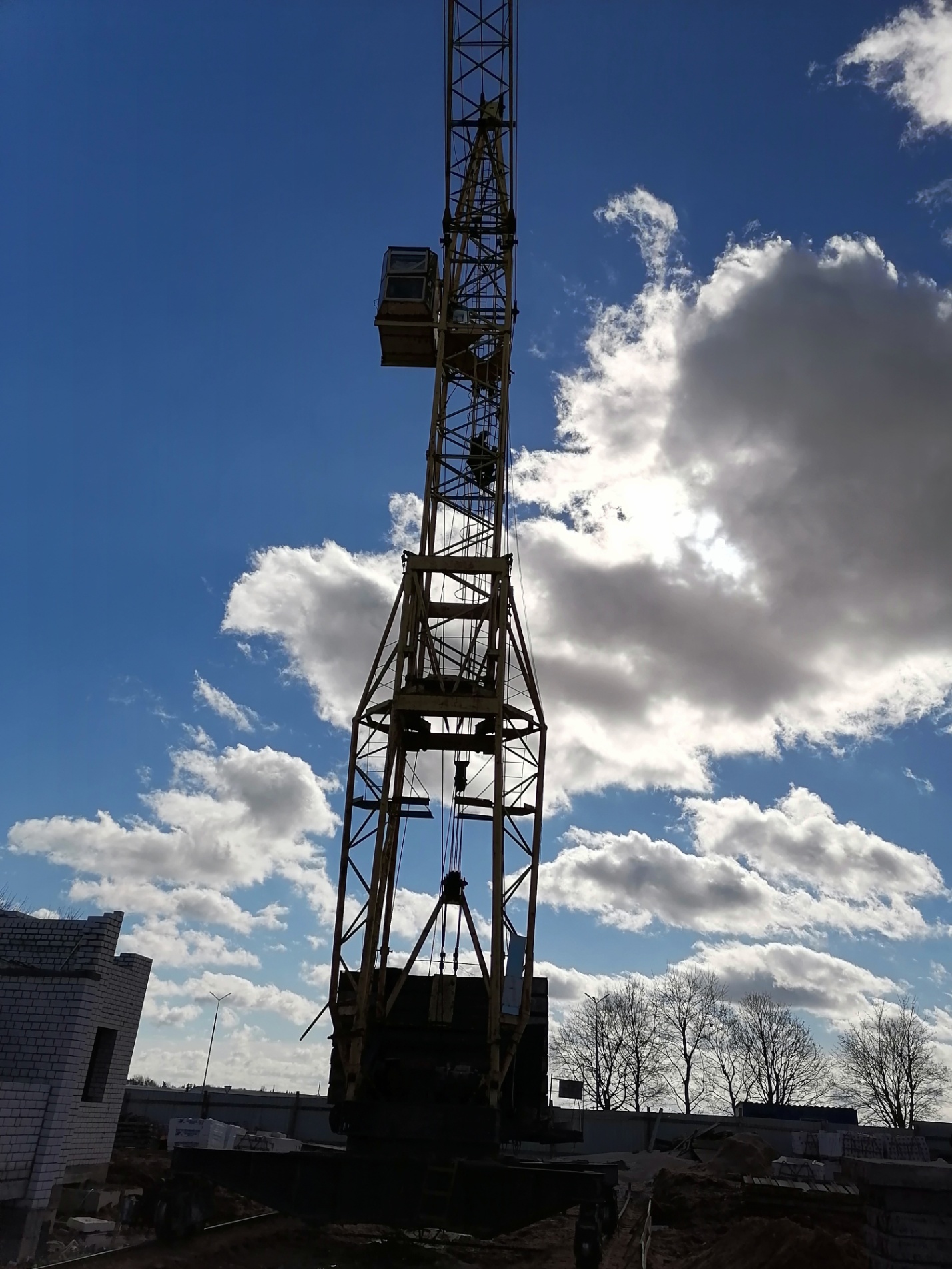 